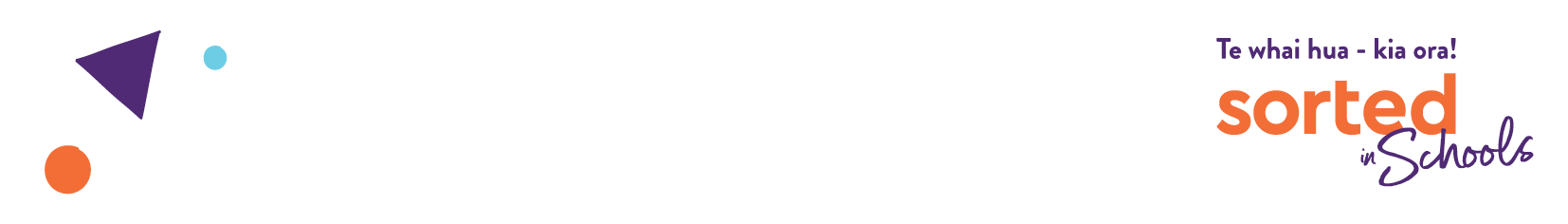 NEEDS AND WANTS:THE SUPERMARKET SHOPThis activity is designed for students in groups of four.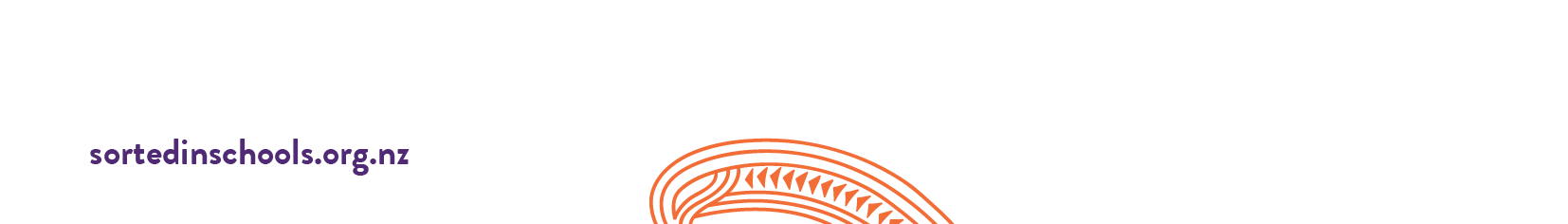 